附件2：罗湖区企业服务中心处理政府信息公开申请流程图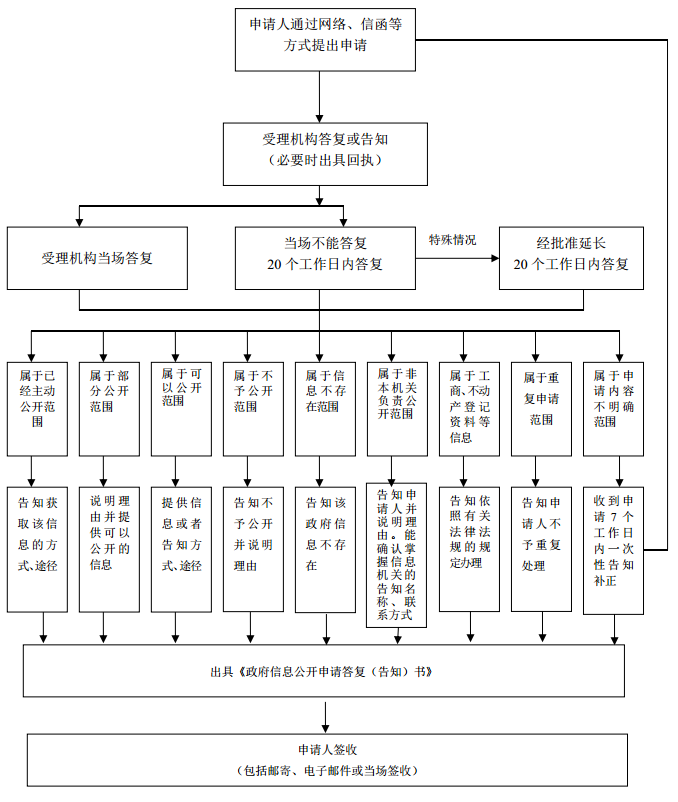 